В целях создания условий для выявления и поддержки детско-юношеских киностудий, совершенствования профессионального мастерства педагогических работников, работающих в области детского и молодежного кино-видео-творчества;  поддержки эстетического и нравственного воспитания детей и подростков в соответствии с муниципальной программой «Развитие образования в городе Ярославле» на 2015-2020 годы,ПРИКАЗЫВАЮ:1. Провести с января по май 2019 года девятый открытый международный молодежный кинофестиваль «Свет миру» (далее – Фестиваль).2. Поручить организацию и проведение Фестиваля муниципальному образовательному учреждению дополнительного образования Детско-юношескому центру «Ярославич» (Дубовик Е.А.).3.  Утвердить положения о проведении девятого открытого международного молодежного  кинофестиваля «Свет миру» (приложение 1), II открытого городского фотоконкурса «Ярославский край глазами детей» (приложение 2).             4.  Директору муниципального образовательного учреждения дополнительного образования Детско-юношеского центра «Ярославич»:             4.1. Представить в департамент на согласование заместителю директора (Е.А.Ильиной) смету расходов Фестиваля.	4.2. Произвести оплату расходов в соответствии со сметой за счёт средств, предусмотренных муниципальной программой «Развитие образования в городе Ярославле» на 2015-2020 годы.              5. Контроль за исполнением приказа возложить на  начальника отдела дополнительного образования и воспитательной работы Абрамову Е.Г.Директор   департамента                                                                                           Е.А.ИвановаПриложение  1УТВЕРЖДЕНОприказом департамента образования мэрии города Ярославля от 21.01.2019 № 01-05/34Положениео проведении девятого открытого международного молодёжногокинофестиваля  «Свет миру»Общие положенияДевятый открытый международный молодежный кинофестиваль «Свет миру» (далее - Фестиваль) проводится ежегодно.Учредителем Фестиваля является департамент образования мэрии города Ярославля.Организацию Фестиваля осуществляет муниципальное образовательное учреждение дополнительного образования Детско-юношеский центр «Ярославич» (далее - ДЮЦ «Ярославич»).Фестиваль проходит при поддержке управления культуры мэрии города Ярославля, Национального фонда поддержки правообладателей (г. Москва), Рыбинской Епархии Ярославской Митрополии Русской Православной Церкви, администрации Ярославской области, государственных, коммерческих и общественных структур, а также средств массовой информации, православного информационного агентства «Русская летопись» (город Ярославль),общества с ограниченной ответственностью  «Продюсерский центр «Кинодвор» (город Ярославль), муниципального образовательного учреждения  дополнительного образования детей  Центра детского творчества «Солнечный» (город Рыбинск), галереи современного православного искусства и живописи «Под благодатным покровом» (город Углич).Президентом Фестиваля является митрополит Ярославский и Ростовский Пантелеимон.Подготовкой и проведением Фестиваля занимается Организационный комитет (оргкомитет) во главе с епископом Рыбинским и Даниловским Вениамином (Лихомановым).2. Цели и задачи ФестиваляЦель Фестиваля: создание условий, способствующих духовно-нравственному, патриотическому и художественно-эстетическому воспитанию современной молодежи.Задачи Фестиваля:-создание среды здорового творческого общения детско-юношеских киностудий и отдельных молодых кинолюбителей;-оказание методической и практической помощи специалистам, работающим в области детского и молодежного кино-видео-творчества;-выявление и поддержка одаренных детей;-показ достижений молодых кинолюбителей, пропагандирующих традиционные духовно-нравственные ценности и здоровый образ жизни.3. Время и место проведения ФестиваляЗаявки принимаются с 16.01 по 10.03.2019 по электронной почте на адрес:  kinofest-svetmiru@mail.ruОтборочный этап: с 11.03 по 01.04.2019.Список финалистов публикуется не позднее 15.04.2019г.Финал фестиваля: 15 – 18.05.2019 в Ярославской области (Рыбинск, Углич, Тутаев, Ярославль).4. Конкурсная программа ФестиваляФестиваль проходит в два этапа:1 этап - Отборочный этап: конкурс лучших видеоработ (заочно).2 этап - финал Фестиваля.На конкурс Фестиваля  принимаются фильмы, видеоролики и кинопрограммы, созданные любительскими киностудиями и отдельными авторами, возраст которых не превышает 35 лет.Организатор формирует  жюри Фестиваля.Отбор в финал конкурса Фестиваля проводит Отборочная комиссия. Видеоработы, (фильмы) прошедшие в финал, оценивает Жюри Фестиваля.Отборочная комиссия производит предварительный отбор, в результате которого в финал проходят фильмы высокого технического и художественного уровня, соответствующие целям и задачам Фестиваля.Результаты отборочного этапа объявляются не позднее 15.04.2019 на сайте и в группе фестиваля.Авторы фильмов, прошедших в финал Фестиваля, приглашаются на финальные мероприятия Фестиваля, которые пройдут 15-18.05.2019 в Ярославской области (Рыбинск, Углич, Тутаев, Ярославль).Жюри начинает работу 10.04.2019. Каждый фильм, прошедший в финал, оценивается по 5-балльной системе (от 0 до 5).Критерии оценки фильмов:- соответствие работы целям Фестиваля;- художественный и исполнительский уровень произведения;- оригинальность.Фильмы, получившие среднюю оценку от 3,5 до 5 баллов, становятся лауреатами Фестиваля и награждаются дипломами 1-й, 2-й и 3-й степени. Остальные финалисты получают поощрительные дипломы.Также на Фестивале определяются и награждаются лучшие фильмы по версии детского и молодежного жюри.Категории Конкурса.- Категория «А»: детские коллективы и отдельные авторы.Фильм может попасть в категорию "А" только в том случае, если выполнено хотя бы одно из следующих условий:Возраст главного режиссера – не старше 17 лет (на момент создания фильма);Возраст главного оператора - не старше 17 лет (на момент создания фильма);Возраст большинства актеров (или ведущих для телепрограмм и документальных фильмов) - не старше 17 лет (на момент создания фильма);Возраст создателей всех анимационных изображений (рисунков, объемных фигур и предметов, компьютерных изображений и т.д.) - не старше 17 лет (на момент создания фильма).- Категория «Б»: молодежные коллективы и отдельные авторы.Фильм может попасть в категорию "Б" только в том случае, если выполнено хотя бы одно из следующих условий:Возраст главного режиссера – от 18 до 35 лет (на момент создания фильма);Возраст главного оператора - от 18 до 35 лет (на момент создания фильма);Возраст большинства актеров (или ведущих для телепрограмм и документальных фильмов) - от 18 до 35 лет (на момент создания фильма);Возраст создателей всех анимационных изображений (рисунков, объемных фигур и предметов, компьютерных изображений и т.д.) - от 18 до 35 лет (на момент создания фильма).Номинации Конкурса и хронометраж работ.«Свет миру» (фильмы и программы о Православии);Игровое кино;Неигровое кино;Телепрограмма (сюжет);Анимация;Видеоклип;Социальный роликФильмы и программы местных студий и авторов (Ярославская обл.).Хронометраж конкурсных работ не ограничен, но при отборе предпочтение отдается фильмам и программам продолжительностью до 30 мин.В 2019 г. в рамках Фестиваля проводится II открытый городской фотоконкурс "Ярославский край глазами детей".5. Условия участия в ФестивалеВ конкурсной программе Фестиваля могут принять участие кинематографисты в возрасте от 5 до 35 лет. Не принимаются работы, рекламирующие деятельность деструктивных сект и пр. Список наиболее известных сект и культов: http://iriney.ru/alfavitnyij-spisok.html#Для участия в конкурсе Фестиваля принимаются фильмы и программы, созданные не ранее 2012 года. Рабочий язык Фестиваля – русский. Программы (фильмы), созданные на иностранном языке, должны иметь наложенные субтитры на русском языке либо синхронный перевод. В виде исключения оргкомитет может принять на конкурс фильм на английском языке.Фильмы желательно присылать через файлообменник в формате AVCHD, AVI, MOV, MPEG-2 или MPEG-4. Приветствуются фильмы в HD-качестве.Количество работ от одного коллектива (автора) не ограничено.Заявки и фильмы должны быть получены оргкомитетом не позднее 10.03.2019.6. Проведение финала и награждение участников ФестиваляФинальная часть Фестиваля пройдет 15 – 18.05.2019. Участники посетят Ярославль, Рыбинск, Углич, Тутаев. Показы конкурсных фильмов пройдут в городах Ярославской области.В программе финала – просмотр фильмов-финалистов, обсуждение работ, мастер-классы, круглый стол для педагогов и руководителей киностудий, экскурсии. В рамках фестиваля пройдут концерты и творческие встречи с известными деятелями культуры.На торжественном закрытии Фестиваля 18.05.2019 будут объявлены победители и призеры в каждой номинации, в том числе по версии молодежного и детского жюри, обладатели Гран-При, а также вручены специальные призы и поощрительные дипломы.Итоги Фестиваля подводятся организатором, оформляются протоколом и утверждаются приказом департамента образования мэрии города Ярославля.7. Финансирование ФестиваляУчастие в конкурсе Фестиваля – бесплатное. Проезд участников финала до места проведения Фестиваля и обратно – за счет участников Фестиваля. Проживание, питание и культурно-экскурсионную программу оплачивают организаторы Фестиваля (при наличии достаточного финансирования).8. Дополнительная информацияПочтовый адрес оргкомитета Фестиваля:150063, г. Ярославль, ул. Труфанова, д.25, корп.2. МОУДО ДЮЦ «Ярославич».Телефон/факс: (4852) 53-17-47; +7-905-636-93-12 (Олег Свободин).e-mail: kinofest-svetmiru@mail.ruСайт фестиваля: http://kinofest-svetmiru.ru/Группа фестиваля «ВКонтакте»: http://vk.com/svetmiru2013Заявка на участие в девятом  открытом международном молодежном кинофестивале «Свет миру»Авторы не против публичного показа фильма (телепрограммы) во время Фестиваля, включения фильма (телепрограммы) в итоговый диск с лучшими работами Фестиваля, а также некоммерческого использования фильма или отрывков из фильма (телепрограммы) с целью рекламы Фестиваля (показ на местных каналах телевидения, в учреждениях образования и культуры Ярославской области, а также на мероприятиях «Эхо фестиваля» под рубрикой «Лучшие фильмы Международного молодежного кинофестиваля «Свет миру»»).С положением о проведении Фестиваля ознакомлен(а).«____»_______________2019 г.                                   ____________/______________ ПодписьРуководитель образовательного учреждения               ____________/_____________                                                                                                                  Подпись Приложение  2УТВЕРЖДЕНОприказом департамента образования мэрии города Ярославля от 21.01.2019 № 01-05/34Положение о проведении II открытого городского фотоконкурса «Ярославский край глазами детей» 1.Общие положенияII открытый городской фотоконкурс «Ярославский край глазами детей» проводится в рамках IX Международного молодежного кинофестиваля "Свет миру" – (далее - фотоконкурс).Учредителем фотоконкурса является департамент образования мэрии города Ярославля.Организацию фотоконкурса осуществляет муниципальное образовательное учреждение дополнительного образования Детско-юношеский центр «Ярославич» (далее - ДЮЦ «Ярославич»).2. Цели и задачи фотоконкурсаЦель: способствовать духовно-нравственному, патриотическому и художественно-эстетическому воспитанию современной молодежи.Задачи фотоконкурса:- рассказ о природе и культурно-исторических достопримечательностях Ярославского края с помощью искусства фотографии;- выявление и поддержка талантливых юных фотохудожников.Сроки проведения фотоконкурсаФотоконкурс проводится в два этапа.Первый этап (отборочный) проводится с 16.01 по 01.04.2019.Второй этап (финал) проводится с 15 по 18.05.2019.4. Участники фотоконкурсаК участию допускаются дети школьного возраста (до 18 лет).5. Номинации фотоконкурса.Номинации фотоконкурса будут определены членами жюри после отборочного этапа.Обязательное условие - все фотоработы должны соответствовать теме конкурса: "Ярославский край глазами детей".Порядок проведения фотоконкурсаВсе фотоработы в электронном виде должны быть высланы вместе с заполненной заявкой до 01.04.2019 в адрес оргкомитета конкурса: kinofest-svetmiru@mail.ruФотоработы, представленные на фотоконкурс, должны соответствовать следующим требованиям:- формат файла: JPG, JPEG;- разрешение изображения: 300 - 600 dpi;- размер изображения: не менее 3600 точек (пикселей) по длинной стороне изображения; основным критерием является возможность распечатать фотоработу в хорошем качестве в формате 30x45 (или 30х60) см для фотовыставки;- размер файла: не менее 2 Мб.Каждый автор может подать на конкурс не более 10 фоторабот.Файлы, не отвечающие требованиям Положения, а также фотоработы, присланные без заявки на участие во втором этапе фотоконкурса либо с заявкой, заполненной не полностью или неразборчиво, к участию в фотоконкурсе могут быть не допущены.Фотоработы, допущенные к участию в финальном этапе фотоконкурса, используются организаторами фотоконкурса в фотовыставках, социальной рекламе, размещаются в средствах массовой информации в целях дальнейшей популяризации фотоконкурса.Заявкой на участие во втором этапе фотоконкурса автор выражает свое согласие на безвозмездную публикацию своих фоторабот в средствах массовой информации, социальной рекламе, на фотовыставках, в рамках иных мероприятий, проводимых организаторами фотоконкурса и отвечающих целям его проведения.Ответственность за несоблюдение авторских прав третьих лиц несут участники фотоконкурса.Подведение итогов фотоконкурса и награждениеИтоги финального этапа фотоконкурса подводит жюри, состав которого утверждается организационным комитетом по проведению фотоконкурса. Решение жюри оформляется протоколом. Критерии оценки:- соответствие целям и задачам фотоконкурса;- соответствие заявленной теме;- оригинальность решения;- техника и качество исполнения.Фотоработы оцениваются на соответствие указанным критериям в совокупности каждым членом жюри по 5-балльной системе.Баллы, набранные фотоработой, суммируются и вносятся в протокол. Призерами фотоконкурса признаются фотоработы, набравшие наибольшее количество баллов. Призеры фотоконкурса награждаются дипломами и поощрительными призами.Награждение победителей состоится 18.05.2019 во время торжественной церемонии закрытия IX Международного молодежного кинофестиваля "Свет миру"Заявка на участие в II открытом городском фотоконкурсе «Ярославский край глазами детей»Автор согласен на безвозмездную публикацию данных фоторабот в средствах массовой информации, социальной рекламе, на фотовыставках, в рамках иных мероприятий, проводимых организаторами фотоконкурса и отвечающих целям его проведения, а также согласен на обработку своих персональных данных.С положением о проведении конкурса ознакомлен(а).«____»_______________2019 г.                                   ____________/______________ ПодписьРуководитель образовательного учреждения               ____________/_____________                                                                                                                  Подпись 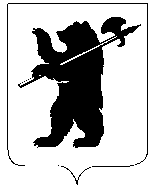 ДЕПАРТАМЕНТ ОБРАЗОВАНИЯМЭРИИ ГОРОДА ЯРОСЛАВЛЯПРИКАЗДЕПАРТАМЕНТ ОБРАЗОВАНИЯМЭРИИ ГОРОДА ЯРОСЛАВЛЯПРИКАЗДЕПАРТАМЕНТ ОБРАЗОВАНИЯМЭРИИ ГОРОДА ЯРОСЛАВЛЯПРИКАЗ21.01.201921.01.2019№ 01-05/34О проведении  девятого открытого международного молодежного кинофестиваля «Свет миру»ФИО участника (автор, творческий коллектив)Полная дата рождения, возраст (полных лет)Общеобразовательное учреждение, в котором обучается участникКлассУчреждение, от которого представлен участникУчреждение  дополнительного образования, объединение (если есть)ФИО (полностью), дата рождения, место работы, должность педагогаКонтактные телефоны (сотовый, школы)Страна, адрес, е-mailНазвание фильма, хронометраж, год созданияВозрастная категория ("А" - детские студии, "Б" - авторы от 18 до 35 лет):номинацияКраткое содержание фильма: Ссылка для скачивания фильма (формат AVCHD, AVI, MOV, MPEG-2 или MPEG-4):Ссылка для скачивания кадра из фильма и фото автора (для каталога):ФИО участникаВозраст (кол-во полных лет на момент подачи заявки)Образовательное  учреждение, от которого представлен участникНазвание студии, объединения(если есть)Название фотоработыКонтактные телефоны участникаадрес, е-mailСсылка для скачивания фотоработы